Publicado en Zaragoza el 27/02/2017 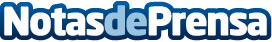 La importancia y los tipos de voces sopranoLos soprano son aquellos cuyo registro vocal llega a alcanzar los tonos más agudosDatos de contacto:Anuubis SolutionsRedacción y publicación.966 312 249Nota de prensa publicada en: https://www.notasdeprensa.es/la-importancia-y-los-tipos-de-voces-soprano Categorias: Música Entretenimiento http://www.notasdeprensa.es